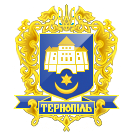 Тернопільська міська радаПОСТІЙНА КОМІСІЯз питань житлово-комунального господарства, екології, надзвичайних ситуацій, енергозабезпечення та енергоефективностіПротокол засідання комісії №2від 10.02.2020р.Всього членів комісії:	(5) Гевко Г.О., Лупак С.М., Ландяк П.Д., Білан Т.Б., 	Стукало А.В.Присутні члени комісії: 	(5) Гевко Г.О., Лупак С.М., Стукало А.В., Ландяк П.Д., Білан Т.Б.Відсутні члени комісії:	(0) Кворум є. Засідання комісії правочинне. На засідання комісії запрошені:Соколовський О.І. – начальник управління житлово-комунального господарства, благоустрою та екології;Муца Г.М.  - начальник відділу з експлуатації та ремонту житлового фонду управлінняжитлово-комунального господарства, благоустрою та екології;Ткач М.Є.- головний спеціаліст відділу експлуатації інженерно-транспортних спорудуправління житлово-комунального господарства, благоустрою та екології;Бабій К.С. - головний спеціаліст організаційного відділу ради управління організаційно-виконавчої роботи.Головуюча – голова комісії Гевко Г.О.ВИСТУПИЛА: Гевко Г.О., яка запропонувала сформувати порядок денний наступними питаннями:Про затвердження титульного списку з експлуатації та технічного обслуговуванняжитлового фонду м.Тернополя (громади) на 2020-2021 рокиПро затвердження титульного списку капітального ремонту міжквартальних проїздівм.Тернополя (громади) на 2020-2021 рокиПро затвердження титульного списку капітального ремонту тротуарів Тернопільської міської територіальної громади на 2020 рікРезультати голосування за затвердження порядку денного: За – 5, проти-0, утримались-0. Рішення прийнято. ВИРІШИЛИ:Затвердити порядок денний комісії:Порядок денний засідання:Перше питання порядку денного.СЛУХАЛИ: Про затвердження титульного списку з експлуатації та технічного обслуговування житлового фонду м.Тернополя (громади) на 2020-2021 роки	ДОПОВІДАЛИ: 	Соколовський О.І., Муца Г.М.ВИСТУПИЛИ: Гевко Г.О., Лупак С.М., Ландяк П.Д., Стукало А.В.ВИРІШИЛИ: Погодити проект рішення виконавчого комітету міської ради «Про затвердження титульного списку з експлуатації та технічного обслуговування житлового фонду м.Тернополя (громади) на 2020-2021 роки» з додатком, викладеним  в наступній редакції:ТИТУЛЬНИЙ СПИСОК З ЕКСПЛУАТАЦІЇ ТА ТЕХНІЧНОГО ОБСЛУГОВУВАННЯ ЖИТЛОВОГО ФОНДУм. ТЕРНОПОЛЯ (громади) на 2020-2021 рокиРезультати голосування: За –5 проти-0, утримались-0. Рішення прийнято.  Друге питання порядку денного.СЛУХАЛИ: 	Про затвердження титульного списку капітального ремонту міжквартальних проїздів м.Тернополя (громади) на 2020-2021 рокиДОПОВІДАЛИ: 	Соколовський О.І., Муца Г.М.ВИСТУПИЛИ: Гевко Г.О., Лупак С.М.ВИРІШИЛИ: Погодити проект рішення виконавчого комітету міської ради 			«Про затвердження титульного списку капітального ремонту міжквартальних проїздів м.Тернополя (громади) на 2020-2021роки» здодатком, викладеним  в наступній редакції:ТИТУЛЬНИЙ СПИСОК  КАПІТАЛЬНОГО РЕМОНТУ МІЖКВАРТАЛЬНИХ ПРОЇЗДІВм. ТЕРНОПОЛЯ (громади)   НА 2020-2021 р.р.Результати голосування за проект рішення: За –5, проти-0, утримались-0. Рішення прийнято. Третє питання порядку денного.СЛУХАЛИ: 	Про затвердження титульного списку капітального ремонту тротуарів Тернопільської міської територіальної громади на 2020 рікДОПОВІДАЛИ: 	Соколовський О.І., Ткач М.Є.Гевко Г.О., Лупак С.М.ВИРІШИЛИ: 1. Погодити проект рішення виконавчого комітету міської ради  «Про  		затвердження титульного списку капітального ремонту  тротуарів   	Тернопільської міської територіальної громади на 2020 рік» з додатком,  	викладеним в наступній редакції:	ТИТУЛЬНИЙ СПИСОК КАПІТАЛЬНОГО РЕМОНТУ ТРОТУАРІВ ТЕРНОПІЛЬСЬКОЇ МІСЬКОЇ ТЕРИТОРІАЛЬНОЇ ГРОМАДИ  НА 2020 РІК2. Доручити управлінню житлово-комунального господарства, благоустрою та екології  провести поточний ремонт тротуарів за адресою вул. Чалдаєва (між будинками 15-11,  між будинками 11-7, між будинками 7-3, між будинками 3-1).Результати голосування за проект рішення в цілому: За –5, проти-0, утримались-0. Рішення прийнято. Голова комісії						Г.О. ГевкоСекретар комісії						С.М. ЛупакПро затвердження титульного списку з експлуатації та технічного обслуговування житлового фонду м.Тернополя (громади) на 2020-2021 рокиПро затвердження титульного списку капітального ремонту міжквартальних проїздів м.Тернополя (громади) на 2020-2021рокиПро затвердження титульного списку капітального ремонту тротуарів Тернопільської міської територіальної громади на 2020 рік№ п/пВид робітОрієнтовна потреби, тис. грн.І.Конструктивний ремонтРемонт покрівель3950,001.1Капітальний ремонт покрівель3550,001вул. Симоненка, 2100,002вул. Героїв Крут,6180,003вул. Лучаківського, 2200,004вул. Лучаківського, 5200,005вул.Лепкого, 10210,006вул. Лучаківського, 1430,007вул. Чалдаєва, 8 80,008вул. Чалдаєва, 1 100,009пр. Злуки, 3910пр. Злуки, 4111пр. Злуки, 2712вул. Коновальця, 14100,0013вул. Карпенка,914вул. Дружби, 2100,0015вул. Лучаківського, 1016вул. Винниченка, 917вул. Винниченка, 118майдан  Перемоги, 219вул. М. Кривоноса, 7100,0020вул. Петриківська, 25а21вул. Просвіти,822вул. Миру, 3а23бул.Т.Шевченка,2924вул. Замкова,125вул. Й.Сліпого,3100,0026вул. Живова,4100,0027вул. Козацька, 1728вул. Руська, 1929вул. Кл.Савури, 5100,0030вул. Кл.Савури, 2100,0031вул. Живова,37100,0032вул. 15 Квітня, 25100,0033вул.15 Квітня, 21 100,0034вул. П. Чубинського, 235вул. Пушкіна, 150,0036пр. Злуки, 4337вул. Куліша, 338вул.Р. Купчинського, 139бул. Д.Вишнивецького, 550,0040вул.Галицька, 4150,0041вул. Текстильна, 34а100,0042вул. Карпенка, 2243вул. В.Великого,644вул. Фабрична, 745вул. Оболоня, 4746бул. Д.Галицького, 547вул.15 Квітня,648вул. Київська, 12100,0049вул. Бережанська, 5350вул. Морозенка, 7 150,0051вул. Довженка, 5100,0052вул. Кн.Острозького, 53 50,0053пр. Ст.Бандери, 102 50,0054вул. Шпитальна, 17 50,0055вул. Вербицького, 250,0056вул. Карпенка, 1157вул. Миру, 4а58вул. Дружби, 3250,0059пр. Ст. Бандери, 8250,0060пр. Ст. Бандери, 8661бул. Т.Шевченка, 262вул. 15 Квітня, 19100,0063вул.Бр.Бойчуків, 950,0064бул.Д.Галицького,2265вул.Симоненка, 666вул.15 Квітня, 4167вул.Ген.Тарнавського,1068вул. Барвінських,1250,0069вул. Бр.Бойчуків, 13 70вул. Морозенка, 150,0071вул.Симоненка, 1100,0072вул. Текстильна, 30аПроектні роботи1.2Реставрація дахів400,001Реставрація даху житлового будинку по  вул. Грушевського, 52002Реставрація даху житлового будинку по  вул. Гетьмана Сагайдачного, 6200Ремонт  прибудинкових територій33350,001вул. Ген. Тарнавського, 22500,002вул. Л.Курбаса,41000,003вул. Л. Українки,7 (парковка)4вул. 15 Квітня, 23вул. 15 Квітня, 23 ( заміна теплотраси)250,005вул. Бережанська, 53а6вул. Білецька, 4500,007вул. Білецька, 6150,008вул. Кн. Острозького, 429вул. Драгоманова,310вул. Є.Коновальця, 20 (тротуар)1000,00вул. Є.Коновальця, 20 (1,2,3)1000,00вул. Є.Коновальця, 20 (4,5)вул. Є.Коновальця, 20(парковка)11вул. Замкова, 512вул. Зелена, 3013вул. Кн.Острозького,5814вул. Коллонтая, 215вул. Котляревського,37а400,0016вул. Котляревського,39а17вул. М.Тарнавського,4 (6-12)1000,00вул. М.Тарнавського,4 (1-5)18вул. Мазепи, 219вул.Винниченка,71400,0020пр. Злуки,111000,0021вул. Лепкого, 71400,0022вул.Бойківська,423пр. Ст. Бандери, 10424вул. Кн. Острозького, 1300,0025вул. Кн. Острозького, 7 26вул. 15 Квітня, 17,19 (тротуари)500,00вул. 15 Квітня, 17,19 ( проїздна частина) 900,00вул. 15 Квітня, 17,19 (парковка ) 27вул. Польова, 5500,0028вул. Пушкіна, 31000,0029вул. Пушкіна, 3 (теплотраса)500,0030вул. 15 Квітня, 9500,0031вул. Слівенська, 732вул. О.Довженка, 7 (тротуар)900,00вул. О.Довженка, 7 (проїздна частина 3-6 під.)800,00вул. О.Довженка, 7 ( від вул. Довженка до під №2)800,0033вул.Кривоноса,334пр.Ст.Бандери, 10235вул.Корольова,6100,0036вул.15 Квітня, 1 (тротуари)1000,00вул. 15 Квітня,1( проїздна частина 1-4 під)1000,00вул. 15 Квітня,1( проїздна частина 5-8 під)37вул.Вербицького,10 900,00вул.Вербицького,10 (2,3,4)500,00вул.Вербицького,10 (8,9)вул.Вербицького,10 (5,6,7)38вул. Коперніка, 339пр. Ст.Бандери, 8040вул. Стадникової, 1741вул. Н. Яремчука, 275042пр. Ст.Бандери, 78500,0043вул.О.Довженка,11(тротуар)450,00вул.О.Довженка,11( проїздна частина )вул.О.Довженка,11(тимчасова стоянка)44вул. Симоненка,1045вул. Л. Українки,13300,0046вул. Карпенка,3047вул. Дружби, 17 (тротуар)200,00вул. Дружби, 17 (проїздна частина)600,0048вул. Р. Купчинського,1400,0049вул. 15 Квітня, 31 (тротуар)600,00вул. 15 Квітня, 31 ( проїздна частина )1000,0050вул. Лучаківського, 2 (парковка)51вул. Золотогірська, 4700,0052вул. Коновальця, 1853вул. Танцорова, 1654вул. Просвіти, 855пр. Злуки, 15500,0056бул. Д.Галицького, 1857бул.Просвіти, 1558бул.Шевченка,4300,0059вул.15 Квітня, 360вул.Бр.Бойчуків,1161вул.Бродівська, 5462вул.В.Великого, 463вул.В.Великого, 364вул.В.Великого, 565вул.Винниченка,366вул. Ген. Тарнавського, 267вул.Гоголя, 668вул.Коновальця, 1269вул.Л.Українки, 3 (тротуар)500,00вул.Л.Українки, 3 ( проїздна частина)500,00вул.Л.Українки, 3 (тимчасова стоянка)70вул. Листопадова, 8300,0071вул.Лучаківського, 5500,0072вул.М.Кривоноса, 373вул. Мазепи, 174вул.Макаренка, 575вул.Миру,276вул.Миру, 2а300,0077вул.Миру, 378вул.Миру, 3а79вул.Миру, 480вул.Миру, 4а81вул. Миру, 782вул.Миру, 883вул. Над Яром,884вул. Оболоня, 4785вул. Кн.Острозького, 5386вул.Протасевича, 4 (тротуар)600,00вул.Протасевича, 4 ( 2-5 під)600,0087вул. Руська,1488вул. Руська, 1889вул Руська,2090вул. Руська, 4891вул. Танцорова, 2092вул. Чубинського, 193вул. Юрчака, 294пр. Злуки,395пр. Ст.Бандери, 1996пр.Ст.Бандери, 8297пр.Ст.Бандери, 8498пр.Ст.Бандери, 9299пр.Ст.Бандери, 94100вул. Малишка, 250,00101бул.Д.Галицького, 14102вул. Київська, 12500,00103вул.Пушкіна, 1104вул.Пушкіна, 2105пр. Злуки, 25106вул. Бр.Бойчуків, 3 107вул. Л.Курбаса, 11 900,00108вул. Карпенка, 19 109вул. Карпенка, 1450,00110вул. Симоненка, 4111вул. Л.Українки, 5700,00112вул. Ген. Тарнавського, 14 113вул. Симоненка, 2114вул. Київська, 16 (4,5 під)115вул. Ген. Тарнавського, 20 116вул. Героїв Крут,2117вул. Л. Українки, 9 (тротуар)600,00вул. Л. Українки, 9 (проїздна частина)вул. Л. Українки, 9 (тимчасова стоянка)119вул. О.Довженка, 3120вул. Ген.Тарнаввського 26121вул. Руська, 8122вул. Руська, 10123вул. Шашкевича, 2 124пр. Злуки, 13 125вул. Кн. Острозького, 45 126вул. Галицька, 35 127вул. Київська, 11б128вул. Куліша,1129пр. Злуки, 271000,00130вул. Корольова, 10а,10б131вул.Лисенка, 6132вул.Просвіти,19 133вул. Лучаківського,4134вул. Новий Світ, 93135вул. Л.Українки, 35 136бул.Д.Галицького, 28 137вул.Листопадова, 1800,00138вул. Корольова, 10(тротуар)139вул.Корольова, 10 140вул. Броварна,4750,00Ремонт і заміна внутрішньобудинкових інженерних мереж, елементів обладнання1800,00Холодне водопостачання  ( в т.ч. )700,001вул. 15 Квітня, 152вул. Симоненка,63вул.Пушкіна, 5 4вул. Чалдаєва, 75вул. Чалдаєва, 9 6пр. Злуки, 437вул. Пушкіна, 1 8вул. Пушкіна, 39вул. 15 Квітня, 110вул. Симоненка, 311вул. Галицька, 4112вул.Слівенська, 713вул. Чалдаєва, 1214вул. Вербицького, 715пр. Злуки, 4116вул. Коновальця, 417вул. Коновальця, 6 18вул. Карпенкка, 1119вул. Дружби,220вул. Дружби,621вул. Дружби,1322вул. Винниченка,1323вул. Руська, 1924вул. Руська, 23 25пр.Ст.Бандери, 7626пр.Ст.Бандери, 9227пр.Ст.Бандери, 9628бул.Д.Галицького, 1629бул.Д.Галицького, 530пр. Ст.Бандери, 8831вул. Грушевського, 132вул.Замкова, 133вул. Руська, 434вул. Микулинецька-бічна, 435вул. Микулинецька,11336вул. Живова,637вул. Київська, 1238вул. Лепкого,1039вул.Лепкого, 640вул. Київська, 441вул. Довженка, 742вул.Корольова,643вул.15 Квітня, 744вул. Л.Українки, 12 45вул.Л.Українки, 846вул.Курбаса,1147вул.Куліша, 148вул. Лозовецька,349пр. Злуки, 5550вул. Симоненка, 351вул. 15 Квітня, 1052бул. Петлюри, 353вул. В.Великого, 754вул. Курбаса, 655бул. Д.Вишивецького, 556пр.Злуки,957пр.Злуки,958вул. Галицька, 3759вул. Текстильна, 1060вул. В.Великого, 1061вул. Галицька, 4162вул. Миру, 2а63вул. Мазепи, 364вул. Миру, 3а65вул. Макаренка, 666вул. Кн. Острозького, 5867пр. Злуки, 4368вул. Б.Лепкого, 1169вул. Чалдаєва, 1070вул. Пушкіна, 271вул. Надзбручанська, 2а72вул. Ген. Тарнавського, 273вул.Ген.Тарнавського, 874вул. Макаренка, 275вул. Київська, 6а76вул. Київська,1Електрика700,001вул. 15 Квітня, 17 2вул. Пушкіна, 53вул. Чалдаєва, 12 4бул. Т.Шевченка, 355вул. Л. Українки, 31 6вул. Ген. Тарнавського, 18 7вул. Карпенка,68вул. Карпенка, 189вул. Тролейбусна, 1110вул.Тролейбусна, 1511вул. Карпенка, 2412вул. Винниченка,713вул. Лучаківського, 1014вул. Громницького, 715вул. Макаренка, 416вул.Макаренка, 217пр. Ст.Бандери, 9218пр. Ст.Бандери, 9619пр. Ст.Бандери, 9420вул.Чехова, 921вул. Руська, 1822вул. Микулинецька -бічна, 823вул. Руська, 1424вул. Шпитальна, 1725вул.Лепкого, 626вул.Лепкого, 1427пр. 15 Квітня, 5б28пр.Злуки, 5729вул. Л.Українки, 37 30вул.Довженка,531вул. Герїв Крут, 132вул.Симоненка, 433вул.15 Квітня, 2534вул.Вербицького,435вул. Коновальця, 2036вул. В.Великого,437вул. Л. Курбаса, 438вул. Л. Курбаса, 639вул. Виговського, 1340вул. Кн. Острозького, 741вул. Колонтая, 642вул. Київська, 1043вул. Київська, 1244вул. Вербицького, 245вул.О.Довженка,146вул.Героїв Крут, 647вул. Л. Українки, 548вул. Слівенська, 349вул. Київська, 1450вул.Листопадова, 751вул. Котляревського, 151бул. Д.Галицького, 12 52пр. Ст.Бандери, 10053вул. Кл.Савури, 8Тепломережі400,001вул.Пушкіна, 5 2вул. Київська, 103пр. Ст.Бандери, 724пр. Ст.Бандери, 885пр. Ст.Бандери, 1086вул. Київська, 37вул. Л.Курбаса, 11 8вул.Симоненка, 69вул. Ген. Тарнавського,810вул. Б.Лепкого, 1111вул. Морозенка, 512вул. Симоненка, 113вул. В.Великого, 514вул. Чалдаєва, 215вул. Б.Лепкого, 616вул.Київська, 1217вул. Дружби, 318вул.Корольова, 6Ремонт міжпанельних швів600,001вул. Л.Українки,182вул.Р. Купчинського, 93вул. Коновальця, 184вул. Симоненка, 25вул. Ген. Тарнавського, 16вул. Фабрична, 17вул. 15 Квітняя, 358пр. Ст. Бандери, 989бул.Д . Галицького, 2610бул. Д. Галицького, 1411вул. Протасевича, 812вул. Протасевича, 413вул. Київська, 1414вул. Лучаківського, 415вул. Коновальця, 1416бул.Д.Галицького,1817бул.Д.Галицького,2218вул.Куліша, 419вул.Симоненка, 420вул.15 Квітня, 2721вул. Ген. Тарнавського, 322вул. Коновальця, 2023вул. Чубинського, 124вул. Київська, 14 25бул. Д.Вишнивецького, 226вул. Л.Курбаса, 6Ремонт фасадів та виступаючих конструкцій будинків (балконів, дашків, парапетів, карнизів тощо)2500,00Ремонт фасадів (в т.ч.)2000,001вул. Збаразька, 35 2вул. За Рудкою, 13бул. Д.Галицького,44вул. Громницького, 35вул. Лучаківського,36вул. Петриківська, 187вул. Лепкого, 68вул. Пушкіна,59вул. Й.Сліпого, 110вул. Листопадова,111вул. Київська, 6аРемонт балконів 5001вул. Руська, 132вул. Руська, 233вул. Руська, 114вул. Руська, 75вул. Руська, 106вул. Руська, 247вул. Листопадова,18вул. Листопадова, 79вул. Замкова, 510вул. Замкова, 1611вул. Збаразька, 3112вул. Яремчука, 39 Разом по розділу І "Конструктивний ремонт":42200,00ІІ. Ремонт ліфтів :Експертне обстеження ліфтів500Капітальний ремонт ліфтів 20001вул. Пушкіна, 52вул. 15 Квітня, 2(1)3вул. 15 Квітня, 2 (2)4вул. Р.Купчинського, 7(1)5вул. Миру, 10(1)6пр. Ст. Бандери, 96 (4)7пр. Ст. Бандери, 96 (3)8вул. Коновальця, 8(1) 9вул. 15 Квітня, 1(3)10В.Великого, 5(4)11пр. Злуки, 29(1)12вул. Лучакіського, 5(5)13вул. Київська, 10 (5)14вул. Пушкіна, 1(4)15бул. Д.Вишнивецького, 5(1)16вул. Чубинського,2(3)17вул. Київська, 18(1)18пр.Злуки,27 (1,2,3)19вул.Коновальця, 18(4)20вул.Коновальця,14 (2)21вул. Вербицького, 2(1)22вул. Вербицького, 6(2)23пр.Злуки, 31 (3)Разом по розділу ІІ "Ремонт ліфтів":2500,00Ш.Інші роботи капітального характеру:1Заміна і встановлення поштових скриньок50,002Заміна аварійного газового обладнання50,003Заміна нагрівальних приладів, рушникосушок у квартирах малозабезпечених громадян (за рішенням комісії)50,004Встановлення приладів обліку холодного та гарячого водопостачання у квартирах малозабезпечених громадян (за рішенням комісії)150,00 5Ремонт відводу стічних вод від житлового будинку за адресою  вул. Миру, 1в60,006Капітальний ремонт сходових маршів за адресою вул. О.Довженка, 1370,007Капітальний ремонт сходових маршів за адресою вул. Чалдаєва, 2 70,008Капітальний ремонт сходових маршів за адресою вул. Надзбручанська,2 - вул. Лучаківського50,009Ремонт коменів житлового будинку за адресою вул. Збаразька, 14 30,0010Внутрідворове освітлення пр.Злуки, 1930,0011Внутрідворове освітлення пр.Ст.Бандери, 90а70,0012Протипожежні заходи по бул. Просвіти, 12 70,0013Капітальний ремонт сходових маршів за адресою вул. Лепкого,350,0014Капітальний ремонт підпірної стінки вул. Дорошенка, 1220,0015Капітальний ремонт підпірної стінки вул. Манастирського, 4020,0016Протипожежні заходи по бул. Д.Вишнівецького, 470,0017Ремонт надпідвального  перекриття в житловому будинку за адресою пр.Бандери, 88200,0018Капітальний ремонт фасаду з частковим ремонтом зовнішньої торцевої стіни житлового будинку за адрресоюпр.Злуки, 19300,0019Влаштування відмостки житлового будинку за адресою вул.Лучаківського, 550,0020Ремонт сходів ( пандуса) за адресою бул. Д. Вишневецького, 420,0021Влаштування відмостки житлового будинку за адресою вул.Текстильна,30а50,0022Капітальний ремонт сходових маршів за адресою вул. Лучаківського- вул. Надзбручанська70,0023Влаштування відмостки житлового будинку за адресою вул.Текстрильна, 250,0024Капітальний ремонт сходових маршів за адресою вул.Чалдаєва, 180,0025Капітальний ремонт приміщень центрального пульта ІТП70,0026Ремонт відводу стічних вод від житлового будинку за адресою                                                           вул. Золотогірська,15 27Ремонт відводу стічних вод від житлового будинку за адресою                                                           вул. Київська, 18 50,00Інше50,00Разом по розділу ІІІ "Інші роботи капітального характеру":1900,00IV.Влаштування дитячих майданчиків1000,001вул. Морозенка, 7 2бул. Д.Вишнивецького, 53вул. Колонтая,24вул. Кн. Острозького, 405вул. Винниченка, 46вул. В.Великого,87вул. Симоненка, 58вул. Замкова, 19вул. Пушкіна, 510вул. Вербицького, 711вул. Вербицького, 412вул. Коновальця, 8 13вул. Карпенка, 20 14вул. Карпенка, 2315вул. 15 Квітня, 15 16вул. Симоненка, 8-1017пр. Злуки, 5318вул. Ген. Тарнавського, 419вул. Довженка, 920вул. Довженка,4а21вул. Довженка, 7 22вул. Довженка, 8б23пр. Злуки, 25 24вул. Галицька, 34 25вул. Кн.Острозького, 5326вул. Пушкіна, 327вул.15 квітня, 1928вул. Макаренка,5 29вул.Бережанська, 53-55VРемонт спортивних майданчиків2000,001вул. Лучаківського, 112вул. Ген. Тарнавського, 22 3вул. Чернівецька4вул. Київська, 9,11,11а,11б5вул.У.Самчука, 32-346вул. Чалдаєва, 17пр. Ст. Бандери, 96 8вул. 15 Квітня, 439вул. Руська, 18-2010вул. Протасевича,411вул.Золотогірська, 1412вул.Ген.Тарнавського,3VIПроектні роботи400,00Всього :50000,00№ п/пВид робітОрієнтовна потреба, тис. грн. 1Капітальний ремонт проїзлу від вул. Піскової до житлового будинку за адресою вул. Манастирського, 42 420,002Капітальний ремонт міжбудинкового проїзду вул. Героїв Крут, 6- вул. Кл. Савури1000,003Капітальний ремонт тротуару прибудинкових територій за адресою вул.Симоненка, 8,10,12200,004Капітальний ремонт міжбудинкового проїзду                                                                 вул. Лучаківського - вул. Просвіти, 231300,005Капітальний ремонт міжбудинкового проїзду                                       вул. 15 Квітня, 37,39,4140,006Капітальний ремонт міжбудинкового проїзду                                                        вул.Л. Українки - вул. Л. Українки, 37 800,007Капітальний ремонт міжбудинкового проїзду                   вул.Л. Українки,31,3350,008Капітальний ремонт міжбудинкового проїзду вул. Коновальця, 21 вул. Коновальця, 231000,009Капітальний ремонт міжбудинкового проїзду                                                  вул. Карпенка, 44, 30, 34, 42,3840,0010Капітальний ремонт міжбудинкового проїзду                               вул. Стадникової 20,22 580,0011Капітальний ремонт міжбудинкового проїзду з                                       вул. Живова до  вул. Оболоня, 1140,0012Капітальний ремонт міжквартального проїзду за адресою вул.Збаразька,37- вул.Збаразька1000,0013Капітальний ремонт міжбудинкового проїзду                  вул. Чернівецька, 50,52,56,58,6540,0014Капітальний ремонт міжбудинкового проїзду за адресою бул.Д.Галицького, 440,0015Капітальний ремонт міжквартального проїзду за адресою від вул. Вербицького, 1 до перехрестя з  вул. Чубинського900,0016Капітальний ремонт – влаштування пішохідної доріжки від вулю Клима Савури,5 до вул. Протасевича,20 300,0017Капітальний ремонт міжквартального проїзду за адресою вул.Корольова,8-10 1000,0018Капітальний ремонт міжквартально проїзду за адресою вул. Київська, 12а1000,0019Капітальний ремонт міжквартального проїзду за адресою вул. Протасевича до ЗОШ №171400,0020Капітальний ремонт міжквартального проїзду за адресою пр. Ст.Бандери, 100 - пр. Ст.Бандери, 1061400,0021Капітальний ремонт міжквартального проїзду за адресою пр. Злуки 17, 21, 231300,0022Капітальний ремонт міжбудинкового проїзду вул. Героїв Крут, 1- вул.  Героїв Крут, 91400,0023Капітальний ремонт міжбудинкового проїзду вул. Симоненка, 2 - бульвар П.Куліша, 11000,0024Капітальний ремонт міжбудинкового проїзду                              вул. С.Будного,-вул.С.Будного, 32,34540,0025Капітальний ремонт міжбудинкового проїзду                        вул. Лучаківського -вул.С.Будного, 3440,0026Капітальний ремонт міжбудинкового проїзду                        вул.Л. Українки, 3-5-7500,0027Капітальний ремонт міжбудинкового проїзду вул.Просвіти, 23 - вул.Лучаківського,1350,0028Капітальний ремонт міжбудинкового проїзду вул.Просвіти, 12 - вул.Лучаківського,5б50,0029Капітальний ремонт міжбудинкового проїзду вул.Миру - вул. Дружби, 650,0030Капітальний ремонт заїзду вул.Протасевича -                  вул. Протасевича,4,650,0031Капітальний ремонт міжбудинкового проїзду бул.С.Петлюри, 2,4,650,00Проектні роботи420,00Всього 18000,00№ п/пНазва об’єкта Вартість робіт,тис.грн.1Капітальний ремонт– влаштування тротуару від житлового будинку на вул.Морозенка,7 до ЗОШ №28 №29 та спортивної школи №2 в м.Тернополі.1100,002Капітальний ремонт- заміна покриття тротуару фігурними елементами мощення на вул.Л.Українки в районі житлового будинку №14 в м.Тернополі1480,003Капітальний ремонт- заміна покриття тротуару фігурними елементами мощення на вул.Л.Українки в районі житлових будинків №16- 18 в м.Тернополі1000,004Капітальний ремонт– влаштування тротуару на ділянці від ТНВК № 32 до житлового будинку за адресою вул.Бригадна, 14а в м.Тернополі1270,005Капітальний ремонт– заміна верхнього шару тротуару фігурними елементами мощення на вул.Купчинського (в районі житлових будинків №7 та №9) в м.Тернополі1000,006Капітальний ремонт– заміна верхнього шару тротуару фігурними елементами мощення на вул.Київській (в районі житлових будинків №1,7) в м.Тернополі1270,007Капітальний ремонт пішохідної доріжки від вул.Тарнавського до вул.Чалдаєва (в районі житлового будинку №1) в м.Тернополі.600,008Капітальний ремонт тротуару на вул.Київській в м.Тернополі. (ділянка від ж/б за адресою вул.Київська,3 до заїзду на територію КПТМ ТОР «Тернопільміськтеплокомуненерго» за адресою вул.Київська,3а)580,00 9Капітальний ремонт тротуару на вул.Руській в м.Тернополі. (ділянка із сторони Надставної церкви)1200,0010Виготовлення проектно-кошторисної документації500,00Всього1 0000,00